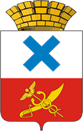 Администрация Городского округа «город Ирбит»Свердловской областиПОСТАНОВЛЕНИЕот  31  октября  2022 года  №  1870-ПАг. ИрбитО внесении изменений в положение «О порядке установления, поступления и расходования платы, взимаемой с родителей (законных представителей) за присмотр и уход за детьми,  осваивающими образовательные программы дошкольного образования в муниципальных дошкольных образовательных организациях, подведомственных Управлению образованием Городского округа «город Ирбит» Свердловской области», утвержденное постановлением администрации Городского округа «город Ирбит» Свердловской области от 10. 04. 2018  № 582-ПА(в редакции от 24.10.2022 № 1805-ПА) В соответствии   с  частью  4  статьи  65    Федерального  закона    от 
29 декабря 2012 года №  273 - ФЗ   «Об     образовании     в  Российской     Федерации»                (с изменениями и дополнениями), подпунктом 8 пункта 3 статьи 5 Закона    Свердловской    области от  15 июля  2013 года  №  78-ОЗ   «Об образовании в Свердловской области»                  (с изменениями и дополнениями), постановлением Правительства Свердловской области от 04.03.2016 № 150-ПП «Об установлении максимального размера платы, взимаемой с родителей (законных представителей), за присмотр и уход за детьми в государственных образовательных организациях Свердловской области и муниципальных образовательных организациях, реализующих образовательную программу дошкольного образования» (с изменениями и дополнениями), руководствуясь Уставом Городского округа «город Ирбит» Свердловской области, администрация Городского округа «город Ирбит» Свердловской области ПОСТАНОВЛЯЕТ: 1. Внести изменение в положение «О порядке установления, поступления и расходования платы, взимаемой с родителей (законных представителей) за присмотр и уход за детьми,  осваивающими образовательные программы дошкольного образования в муниципальных дошкольных образовательных организациях, подведомственных Управлению образованием Городского округа «город Ирбит» Свердловской области», утвержденное постановлением администрации Городского округа «город Ирбит» Свердловской области от 10. 04. 2018  № 582-ПА «О порядке установления, поступления и расходования платы, взимаемой с родителей (законных представителей) за присмотр и уход за детьми,  осваивающими образовательные программы дошкольного образования в муниципальных дошкольных образовательных организациях, подведомственных Управлению образованием Городского округа «город Ирбит» Свердловской области» (в редакции от 24.10.2022 № 1805-ПА):пункт 2.4. изложить в следующей редакции: «2.4. Предоставление льгот по родительской плате родителям (законным представителям) носит заявительный характер и производится на основании представления в дошкольную образовательную организацию подтверждающих документов (приложение №1).Копии представленных документов заверяются руководителем дошкольной образовательной организации либо другим уполномоченным лицом.».раздел 8 приложения № 1 к Порядку установления, поступления и расходования платы, взимаемой с родителей (законных представителей) за присмотр и уход за детьми,  осваивающими образовательные программы дошкольного образования в муниципальных дошкольных образовательных организациях, подведомственных Управлению образованием Городского округа «город Ирбит» Свердловской области изложить в следующей редакции:2. Контроль за исполнением настоящего постановления возложить на заместителя главы администрации Городского округа «город Ирбит» Свердловской области                        Н.В. Волкову. 3. Опубликовать настоящее постановление в общественно - политической газете «Восход»,  разместить на официальном сайте администрации Городского округа «город Ирбит» Свердловской области (www.moirbit.ru) и на сайте Управления образованием Городского округа «город Ирбит» Свердловской области в информационно-коммуникационной сети «Интернет» (http://уоирбит.рф/).Глава Городского округа«город Ирбит» Свердловской области                                                                          Н.В. Юдин	8Дети лиц, мобилизованных, принимающих (принимавших) участие в специальной военной операции на территориях Украины, Донецкой Народной Республики, Луганской Народной Республики, Запорожской и Херсонской областей.Справки, выписки из приказа, другие документы, содержащие необходимые сведения, выданные воинскими частями, военными комиссариатами, органами, в которых гражданин проходит  (проходил) службу.Допускается выполнение копирования справок и других документов, содержащих необходимые сведения.При  приеме в образовательное учреждение, при призыве родителей в Вооруженные Силы Российской Федерации по мобилизации (Льгота действует с даты мобилизации, указанной в справке, выписке из приказа, другом подтверждающем документе. Если дата убытия в служебную командировку для участия в специальной военной операции ранее 01.09.2022г., то льгота действует с 01.09.2022г.)